Strand 4: Oxidation and ReductionLesson 3 of Week 9: Oxidation and ReducationResource: Esa study Guide, Level 2 Chemistry, Chapter 21 & 24 (chpt 24 was photocopy last year 2019), online as wellThe learning outcomes targeted in this activity are provided in the table below,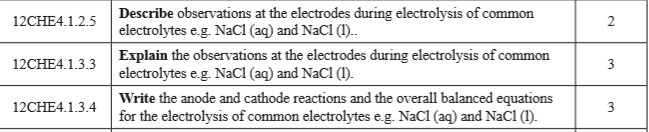 ActivityDescribe the observations at the electrodes during electrolysis of common electrolytes (NaCl). (Watch a video of electrolysis of NaCl then answer)Write the anode and cathode reaction of NaClWrite an overall balanced equations for the electrolysis of NaClSLO CodeSPECIFIC LEARNING OUTCOMES (SLO): SKILL LEVEL